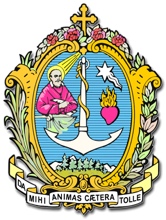 SOCIETÀ  DI  SAN  FRANCESCO  DI  SALES                        sede centrale  salesiana                 Via Marsala, 42 – 00185 Roma                      Il Rettor MaggioreProt. 20/0154Roma, 18 de Abril de 2020Comunicación oficial del Rector MayorCausa de Beatificación y Canonización de Mons. Giuseppe Cognata (1885-1972), SDB, obispo de Bova, Fundador de las Salesianas Oblatas del Sagrado Corazón El Rector Mayor de los Salesianos, don Ángel Fernández Artime, tiene la alegría de anunciar, en el gozo del tiempo Pascual y de la fiesta de la Divina Misericordia, que la Congregación para la Causa de los Santos, con carta enviada en fecha 15 de abril de 2020 al Postulador General de los Salesianos (Prot. VAR. 8579/20), don Pierluigi Cameroni, firmada por Mons. Marcello Bartolucci, secretario de dicha Congregación, comunica: «Estoy contento de informarle que la Congregación para la Doctrina de la Fe, con carta N. Prot. 911/1935-AS265-74579 del 17 de febrero pasado, ha comunicado a este Dicasterio que el Santo Padre, “tras un atento y ponderado examen, ha dado Su augusto consenso a las peticiones de los religiosos y laicos que solicitaban la apertura de la Causa de Beatificación de S.E. Mons. Giuseppe Cognata, SDB, obispo de Bova”».Es un deber agradecer vivamente al Santo Padre por la convicción y el empeño de una decisión, tan pensada como trasparente por el modo como se ha procedido, que restablece en su totalidad los valores de la verdad y la justicia. Extiendo igualmente el agradecimiento, en primer lugar, al Grupo de Juristas Católicos por el esencial y determinante papel que han desarrollado, y a todos los que en diversos tiempos y modos han hecho posible este extraordinario evento tan esperado por toda la Familia Salesiana, en particular por las Salesianas Oblatas del Sagrado Corazón y por toda la Comunidad eclesial.P. Ángel Fernández A.,SDBRector Mayor